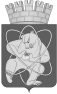 Городской округ«Закрытое административно – территориальное образование  Железногорск Красноярского края»АДМИНИСТРАЦИЯ ЗАТО г. ЖЕЛЕЗНОГОРСКПОСТАНОВЛЕНИЕ 23.08.2021                                                                                                            			       №  285Иг. ЖелезногорскРуководствуясь Гражданским кодексом Российской Федерации, Федеральным законом от 26.07.2006 № 135-ФЗ «О защите конкуренции», Федеральным законом от 24.07.2007 № 209-ФЗ «О развитии малого и среднего предпринимательства в Российской Федерации», приказом Федеральной антимонопольной службы Российской Федерации от 10.02.2010 № 67 «О порядке проведения конкурсов или аукционов на право заключения договоров аренды, договоров безвозмездного пользования, договоров доверительного управления имуществом, иных договоров, предусматривающих переход прав в отношении государственного или муниципального имущества, и перечне видов имущества, в отношении которого заключение указанных договоров может осуществляться путем проведения торгов в форме конкурса», решением Совета депутатов ЗАТО г. Железногорск от 27.08.2009 № 62-409Р «Об утверждении Положения о сдаче в аренду и безвозмездное пользование муниципального имущества, находящегося в Муниципальной казне закрытого административно-территориального образования Железногорск Красноярского края», постановлением Администрации ЗАТО г. Железногорск от 27.11.2012 № 381И «О проведении торгов на право заключения договоров аренды муниципального имущества, входящего в состав Муниципальной казны ЗАТО Железногорск», постановлением Администрации ЗАТО г. Железногорск от 16.11.2010 № 1856 «Об обеспечении доступа к информации о деятельности Администрации ЗАТО г. Железногорск»,ПОСТАНОВЛЯЮ:1. Провести открытый аукцион на право заключения договора аренды муниципального имущества по шести лотам со следующими условиями:1.1. Лот № 1: часть торгового зала 2 (согласно техническому плану помещения от 19.12.2018) первого этажа нежилого помещения с кадастровым номером 24:58:0303005:474, расположенного по адресу: Российская Федерация, Красноярский край, ЗАТО Железногорск, г. Железногорск, ул. Свердлова, д.7, пом.71 (объект 1).Общая площадь объекта: 145,9 кв.м.Начальная (минимальная) цена договора (лота) в месяц составляет (без НДС): 23 587,65 руб.Шаг аукциона – 1 179,38 руб.Срок аренды: 5 (пять) лет.Целевое назначение объекта: осуществление торговой деятельности.Собственник объекта: Муниципальное образование «Закрытое административно-территориальное образование Железногорск Красноярского края».Объект внесен в перечень муниципального имущества, предназначенного для передачи во владение и (или) пользование субъектам малого и среднего предпринимательства и организациям, образующим инфраструктуру поддержки субъектов малого и среднего предпринимательства в соответствии с постановлением Администрации ЗАТО г. Железногорск от 25.07.2008 № 1257П.1.2.  Лот № 2: часть торгового зала 2 (ТМ-1) (согласно техническому плану помещения от 19.12.2018) первого этажа нежилого помещения с кадастровым номером 24:58:0303005:474, расположенного по адресу: Российская Федерация, Красноярский край, ЗАТО Железногорск, г. Железногорск, ул. Свердлова, д.7, пом.71 (объект 2).Общая площадь объекта: 67,5 кв.м.Начальная (минимальная) цена договора (лота) в месяц составляет (без НДС): 10 912,73 руб.Шаг аукциона – 545,64 руб.Срок аренды: 5 (пять) лет.Целевое назначение объекта: осуществление торговой деятельности.Собственник объекта: Муниципальное образование «Закрытое административно-территориальное образование Железногорск Красноярского края».Объект внесен в перечень муниципального имущества, предназначенного для передачи во владение и (или) пользование субъектам малого и среднего предпринимательства и организациям, образующим инфраструктуру поддержки субъектов малого и среднего предпринимательства в соответствии с постановлением Администрации ЗАТО г. Железногорск от 25.07.2008 № 1257П.1.3.  Лот № 3: часть торгового зала 2 (ТМ-2) (согласно техническому плану помещения от 19.12.2018) первого этажа нежилого помещения с кадастровым номером 24:58:0303005:474, расположенного по адресу: Российская Федерация, Красноярский край, ЗАТО Железногорск, г. Железногорск, ул. Свердлова, д.7, пом.71 (объект 3).Общая площадь объекта: 43,3 кв.м.Начальная (минимальная) цена договора (лота) в месяц составляет (без НДС): 7 000,31 руб.Шаг аукциона – 350,02 руб.Срок аренды: 5 (пять) лет.Целевое назначение объекта: осуществление торговой деятельности.Собственник объекта: Муниципальное образование «Закрытое административно-территориальное образование Железногорск Красноярского края».Объект внесен в перечень муниципального имущества, предназначенного для передачи во владение и (или) пользование субъектам малого и среднего предпринимательства и организациям, образующим инфраструктуру поддержки субъектов малого и среднего предпринимательства в соответствии с постановлением Администрации ЗАТО г. Железногорск от 25.07.2008 № 1257П.1.4. Лот № 4: часть торгового зала 13 (ТМ-10) (согласно техническому плану помещения от 19.12.2018) первого этажа нежилого помещения с кадастровым номером 24:58:0303005:474, расположенного по адресу: Российская Федерация, Красноярский край, ЗАТО Железногорск, г. Железногорск, ул. Свердлова, д.7, пом.71 (объект 4).Общая площадь объекта: 10,1 кв.м.Начальная (минимальная) цена договора (лота) в месяц составляет (без НДС): 1 632,87 руб.Шаг аукциона – 81,64 руб.Срок аренды: 5 (пять) лет.Целевое назначение объекта: осуществление торговой деятельности.Собственник объекта: Муниципальное образование «Закрытое административно-территориальное образование Железногорск Красноярского края».Объект внесен в перечень муниципального имущества, предназначенного для передачи во владение и (или) пользование субъектам малого и среднего предпринимательства и организациям, образующим инфраструктуру поддержки субъектов малого и среднего предпринимательства в соответствии с постановлением Администрации ЗАТО г. Железногорск от 25.07.2008 № 1257П.1.5. Лот № 5: часть торгового зала 13 (ТМ-14) (согласно техническому плану помещения от 19.12.2018) первого этажа нежилого помещения с кадастровым номером 24:58:0303005:474, расположенного по адресу: Российская Федерация, Красноярский край, ЗАТО Железногорск, г. Железногорск, ул. Свердлова, д.7, пом.71 (объект 5).Общая площадь объекта: 36,3 кв.м.Начальная (минимальная) цена договора (лота) в месяц составляет (без НДС): 5 868,62 руб.Шаг аукциона – 293,43 руб.Срок аренды: 5 (пять) лет.Целевое назначение объекта: осуществление торговой деятельности.Собственник объекта: Муниципальное образование «Закрытое административно-территориальное образование Железногорск Красноярского края».Объект внесен в перечень муниципального имущества, предназначенного для передачи во владение и (или) пользование субъектам малого и среднего предпринимательства и организациям, образующим инфраструктуру поддержки субъектов малого и среднего предпринимательства в соответствии с постановлением Администрации ЗАТО г. Железногорск от 25.07.2008 № 1257П.1.6. Лот № 6: торговый зал 19, кабинет 20 (согласно техническому плану помещения от 19.12.2018) первого этажа нежилого помещения с кадастровым номером 24:58:0303005:474, расположенного по адресу: Российская Федерация, Красноярский край, ЗАТО Железногорск, г. Железногорск, ул. Свердлова, д.7, пом.71 (объект 6).Общая площадь объекта: 54,8 кв.м.Начальная (минимальная) цена договора (лота) в месяц составляет (без НДС): 8 859,52 руб.Шаг аукциона – 442,98 руб.Срок аренды: 5 (пять) лет.Целевое назначение объекта: осуществление деятельности, не запрещенной законодательством.Собственник объекта: Муниципальное образование «Закрытое административно-территориальное образование Железногорск Красноярского края».Объект внесен в перечень муниципального имущества, предназначенного для передачи во владение и (или) пользование субъектам малого и среднего предпринимательства и организациям, образующим инфраструктуру поддержки субъектов малого и среднего предпринимательства в соответствии с постановлением Администрации ЗАТО г. Железногорск от 25.07.2008 № 1257П.2. Утвердить документацию об аукционе № 219 (Приложение).3. Организатору аукциона разместить извещение о проведении аукциона и документацию об аукционе № 219 на официальном сайте Российской Федерации в сети «Интернет» для размещения информации о проведении торгов, определенном Правительством Российской Федерации www.torgi.gov.ru не менее чем за двадцать дней до дня окончания подачи заявок на участие в аукционе.4. Отделу общественных связей Администрации ЗАТО г. Железногорск (И.С. Архипова) разместить настоящее постановление, извещение о проведении аукциона и документацию об аукционе № 219 на официальном сайте городского округа «Закрытое административно-территориальное образование Железногорск Красноярского края» в информационно-телекоммуникационной сети «Интернет».5. МКУ «УИЗиЗ» по результатам аукциона в порядке и сроки, предусмотренные документацией об аукционе, заключить договоры аренды муниципального имущества.6. Контроль над исполнением настоящего постановления возложить на первого заместителя Главы ЗАТО г. Железногорск по жилищно-коммунальному хозяйству А.А. Сергейкина.7. Настоящее постановление вступает в силу с момента его подписания.Глава ЗАТО г. Железногорск							И.Г. КуксинО проведении открытого аукциона на право заключения договора аренды муниципального имущества